2. Połącz fragmenty zdań. Jeden fragment jest zbędny.1 Would you like2 I can’t       3 I’d like 4 I’ve got a sweet5 I don’t really6 I don’t mind 7 I’m sure___/73. Zakreśl właściwe wyrazy.1 Can I have a _______, please? I’d like to cut the cake.	a fork		b glass		c knife2 Can we go on the _______ train?	a prize 		b ghost 	c wheel3 Sugar is very _______.	a sweet 	b bitter 		c sour___/34. Napisz, co przedstawiają ilustracje.At the funfair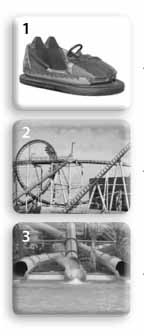 On the table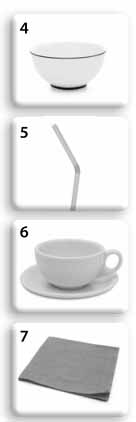 ___/75. Przetłumacz fragmenty zdań w nawiasach 
na język angielski.1 Susan wants to (zrobić fortunę) ________________.2 I really love (wata cukrowa) __________________!3 Ralph doesn’t want to (ożenić się) ______________.4 We’d like to (podróżować dookoła świata) ___________________________________________.___/46. Ułóż zdania z podanych wyrazów.1 thirsty / will / she / get / . _________________________________________2 won’t / we / a party / have / . _________________________________________3 you / do / what / will / ? _________________________________________4 I / come / what / should / time / ? _________________________________________5 play / where / they /should / ? _________________________________________6 sleep / won’t / he / in a tent / . _________________________________________7 be / it / shouldn’t / dangerous / . _________________________________________ ___/77. Przetłumacz fragmenty zdań w nawiasach  na język angielski. Wykorzystaj czasowniki  
z ramki.1 (O której przyjdziesz) ______________ to my house?2 Mark (nie znajdzie) ____________ them.3 They (nie polubią) _____________ this colour.4 Where (pójdziesz) _____________ now?5 She (powinna odwiedzić) _____________________ us next week.6 You (nie powinieneś słuchać) _________________ to such loud music.7 (Czy oni powinni kupić) ______________________ ________________a new car?___/78. Przeczytaj teksty A–C. Uzupełnij luki 1–5 zdaniami a–f. Jedno zdanie jest zbędne.I remember my first day at a new school. 1___ First, I didn’t want to go there. I was scared and my stomach hurt. But the next day, I went to school. 2___ Remember, don’t be nervous. Start talking to other people and you will be fine!  In the next episode of our cookery programme, we’ll go to . 3___ Her team will prepare two dishes. One will be hot and the other one mild. 4___ She and her team will have to look for some information on the Internet.  Do you know what your life will look like in the future? Will you travel around the world? But remember, always look for the most important information about the place you want to go to. 5___ But don’t believe in everything you read on the internet.a Jennifer’s team will have to prepare some Indian food.b You should look at the right web pages.c You can’t always do the things that you like.d I was excited and made a lot of new friends.e Jennifer doesn’t know much about Indian food.f Our family moved to the city because my dad got 
a new job.___/109. Planujesz przyjęcie. Napisz e-mail do znajomych, w którym opiszesz:• gdzie będzie przyjęcie,• co przygotujesz do jedzenia,• co powinni przynieść goście,• czego goście nie powinni ze sobą zabierać.___/1010*. Uzupełnij zdania wyrazami z ramki.1 Before you ________________ the candles, make 
a wish.2 Mum, it’s my birthday next week. Can I ________________ Peter and Ula for the party?3 When is your ________________, Patrick?4 It’s dark in here. Can you ________________ the candles, please?5 I got a birthday card in a beautiful yellow ________________.*Ćwiczenie nieobowiązkowe – CLIL/Culture___/5Punkty: ___/70Ocena ___